Творчі роботи учнів   ..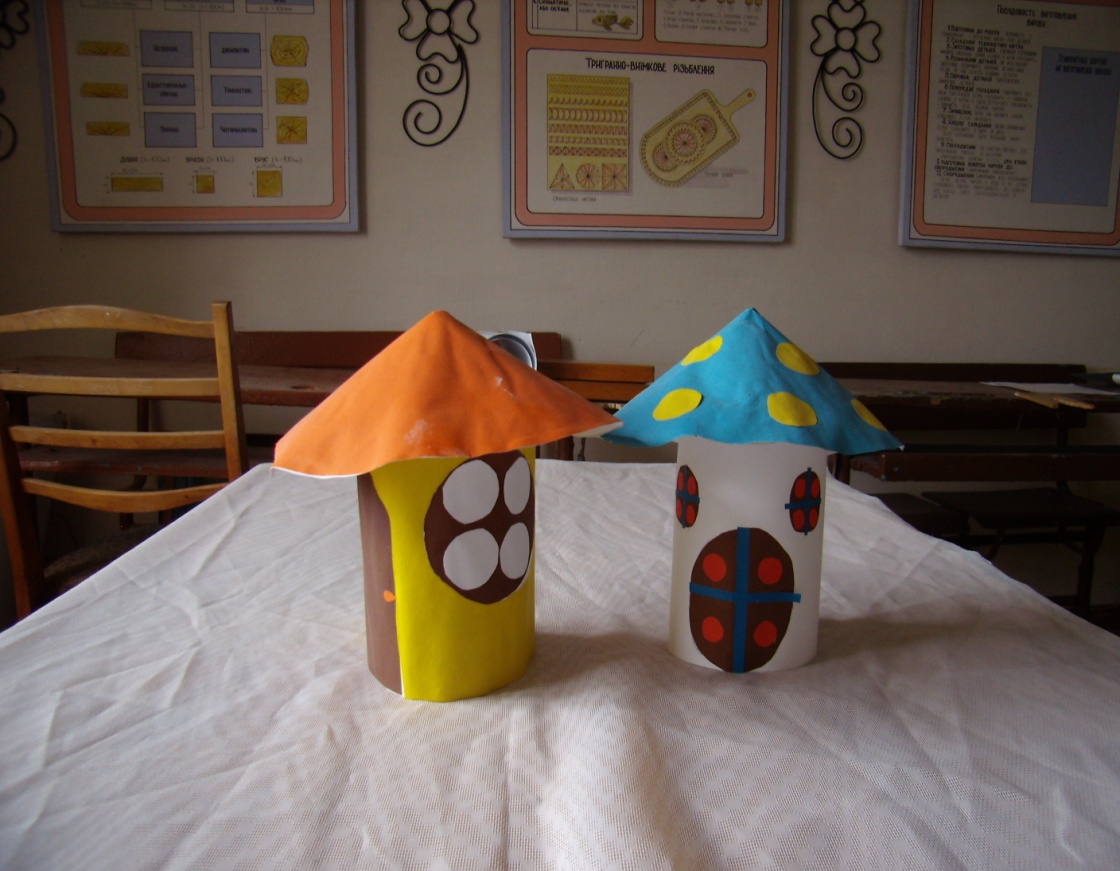 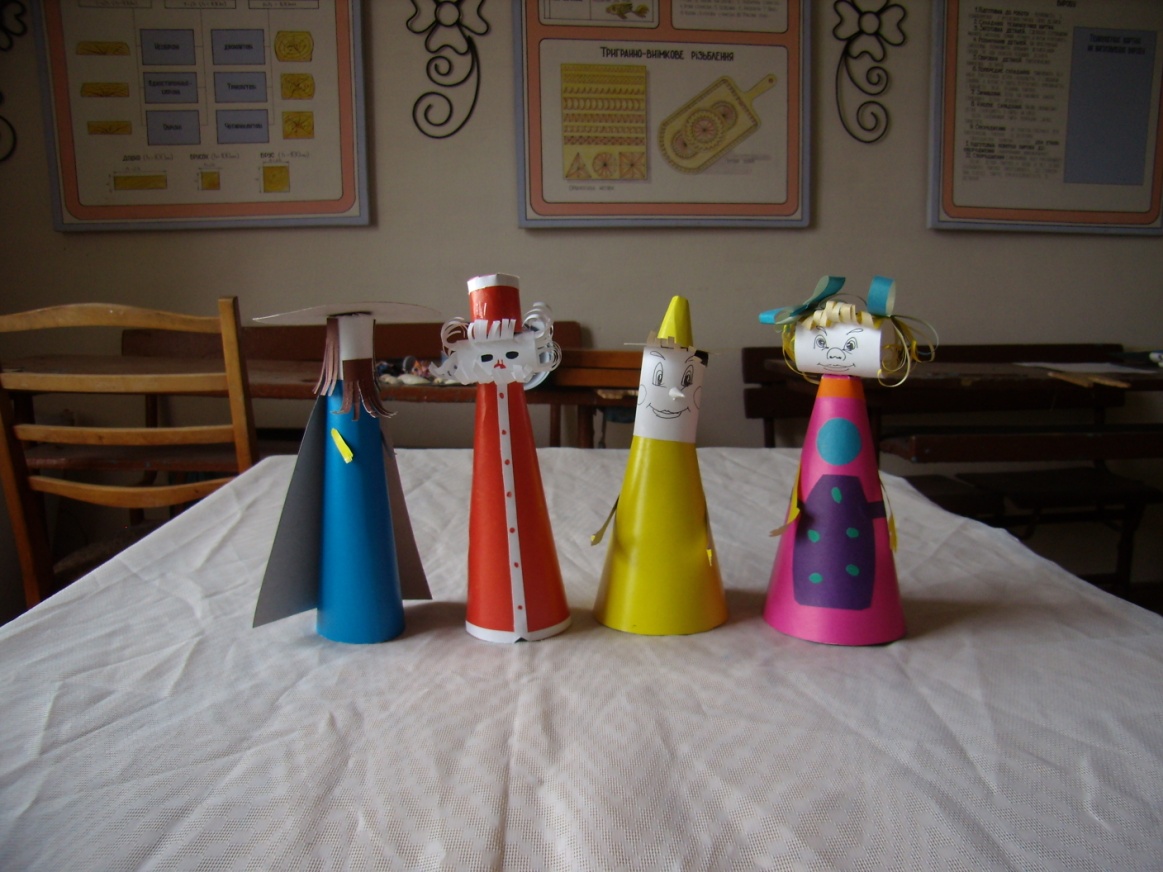 .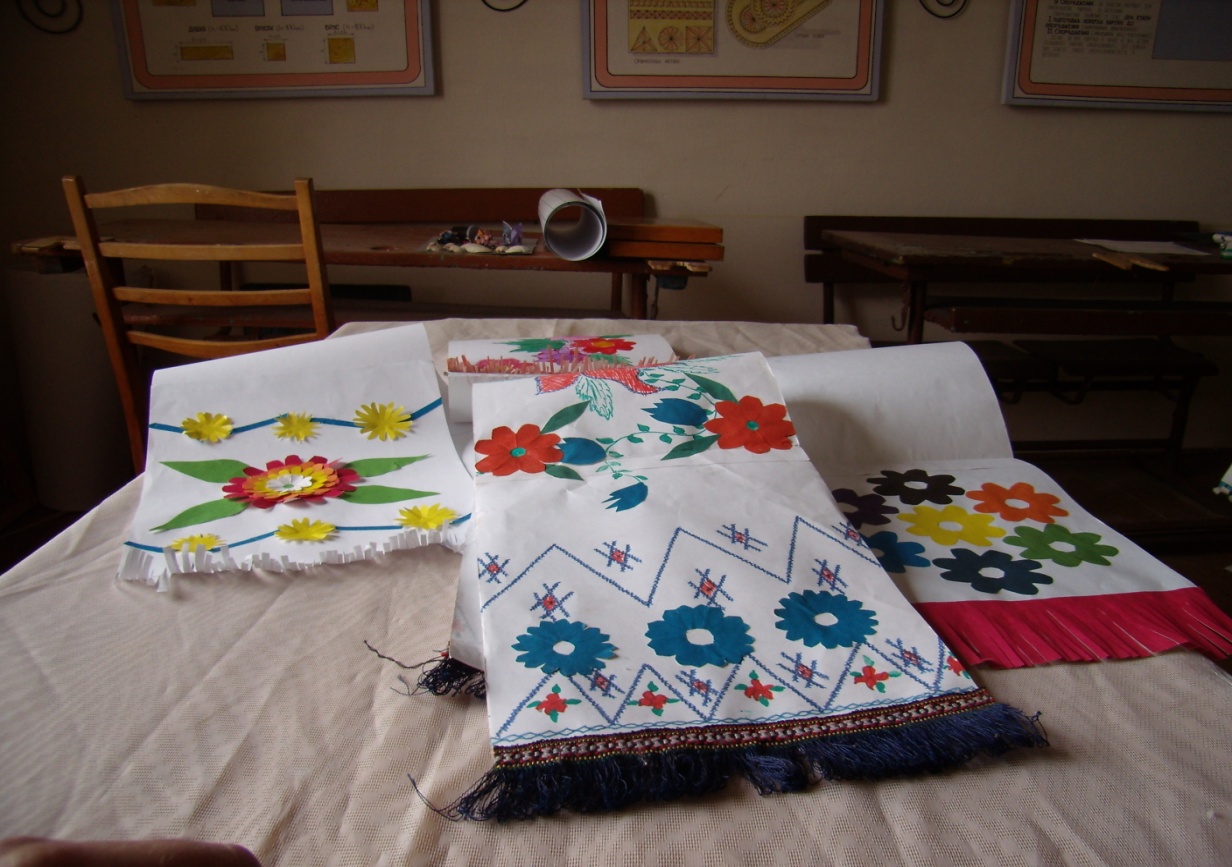 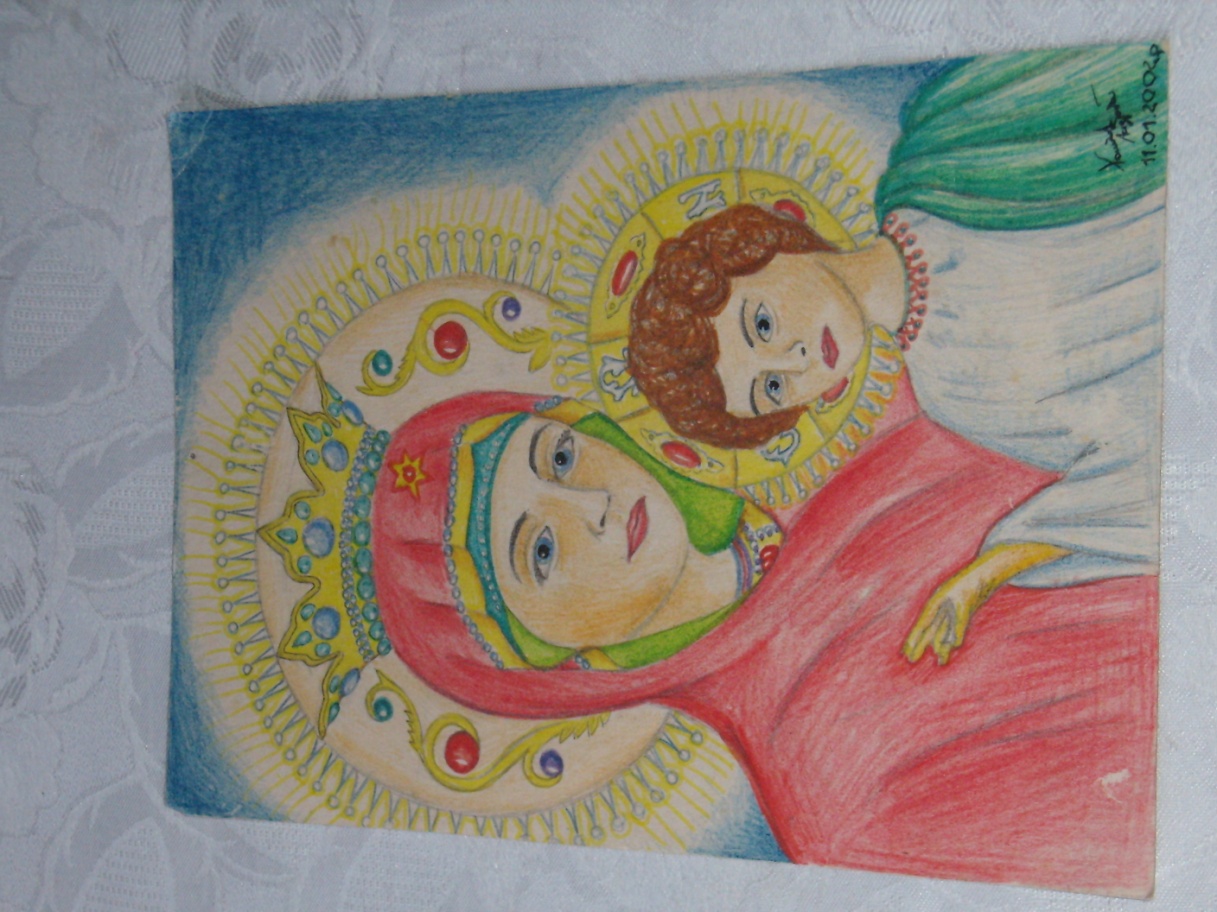 . 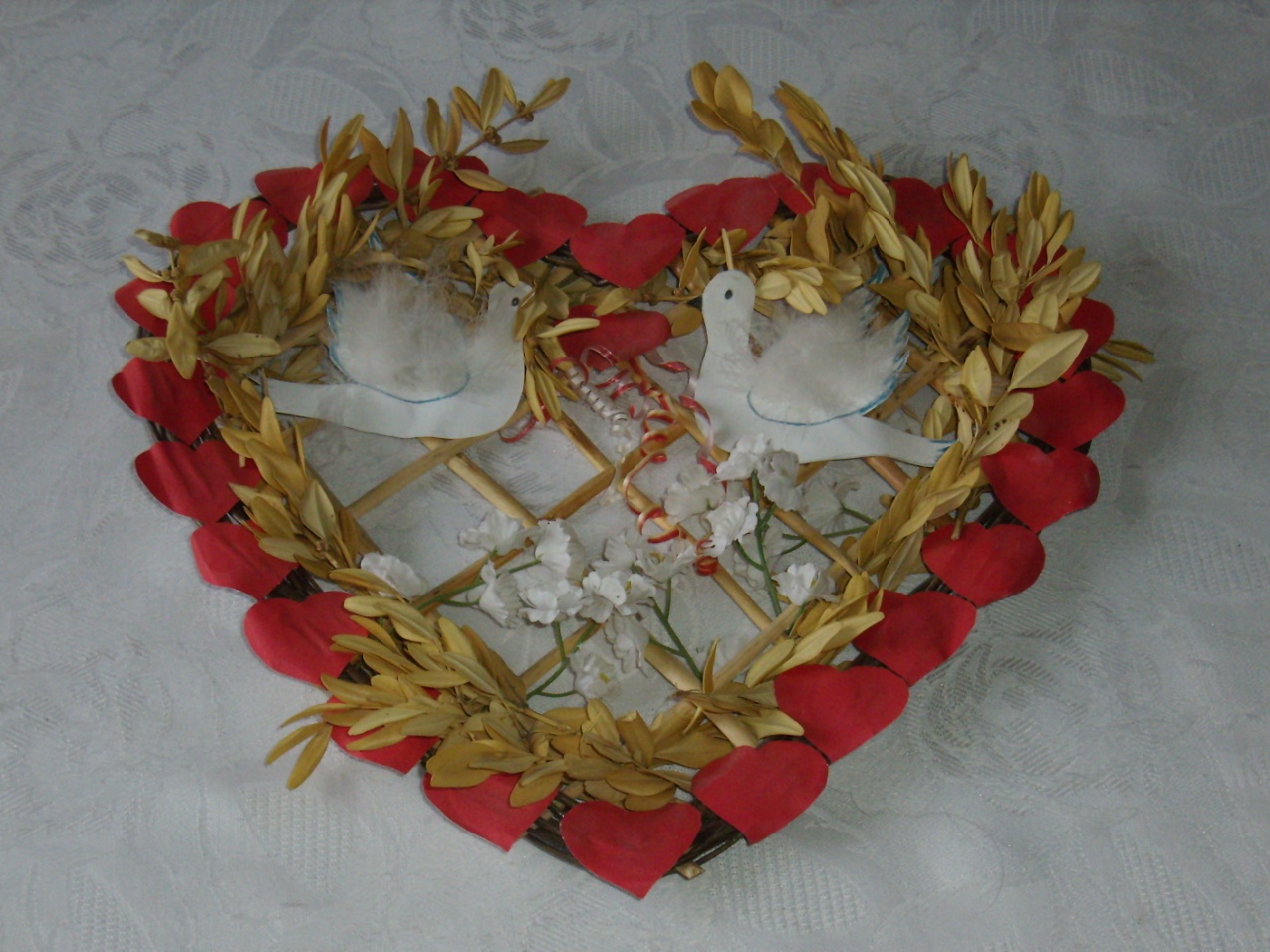 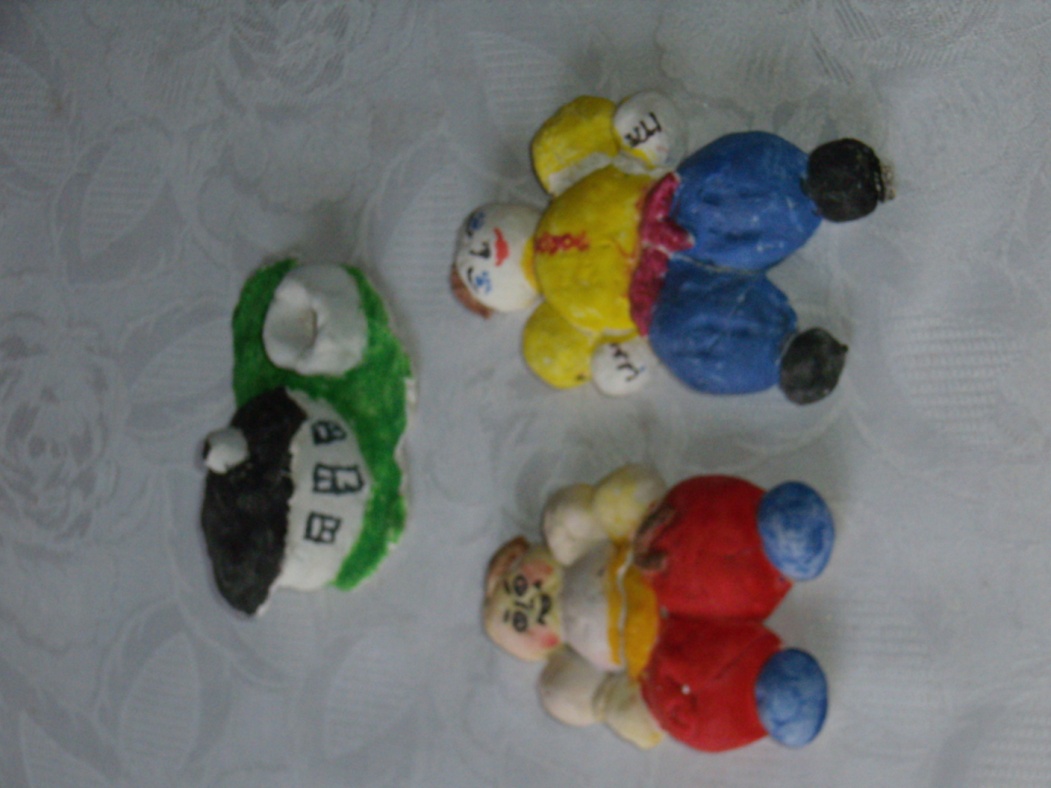    ..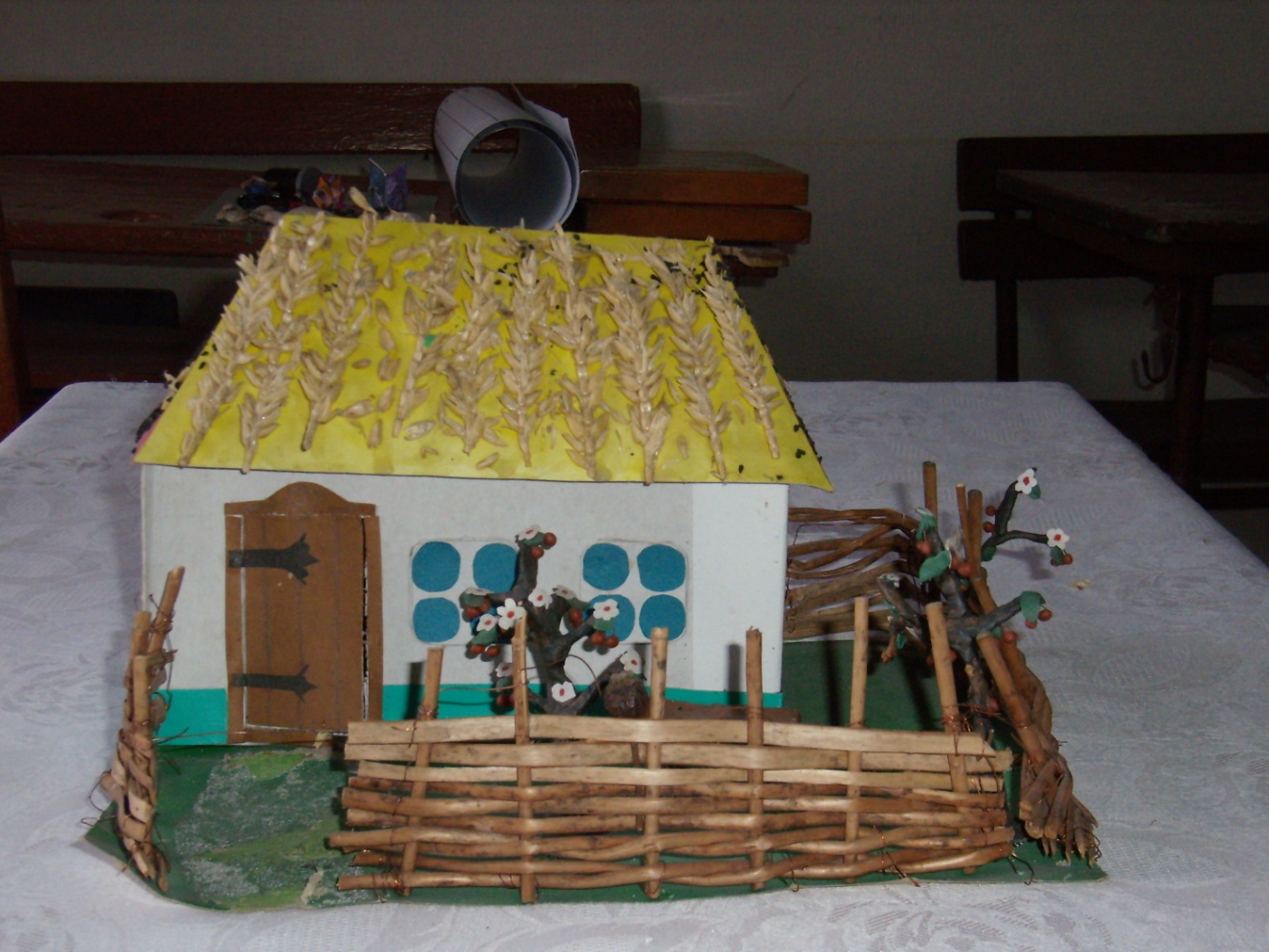 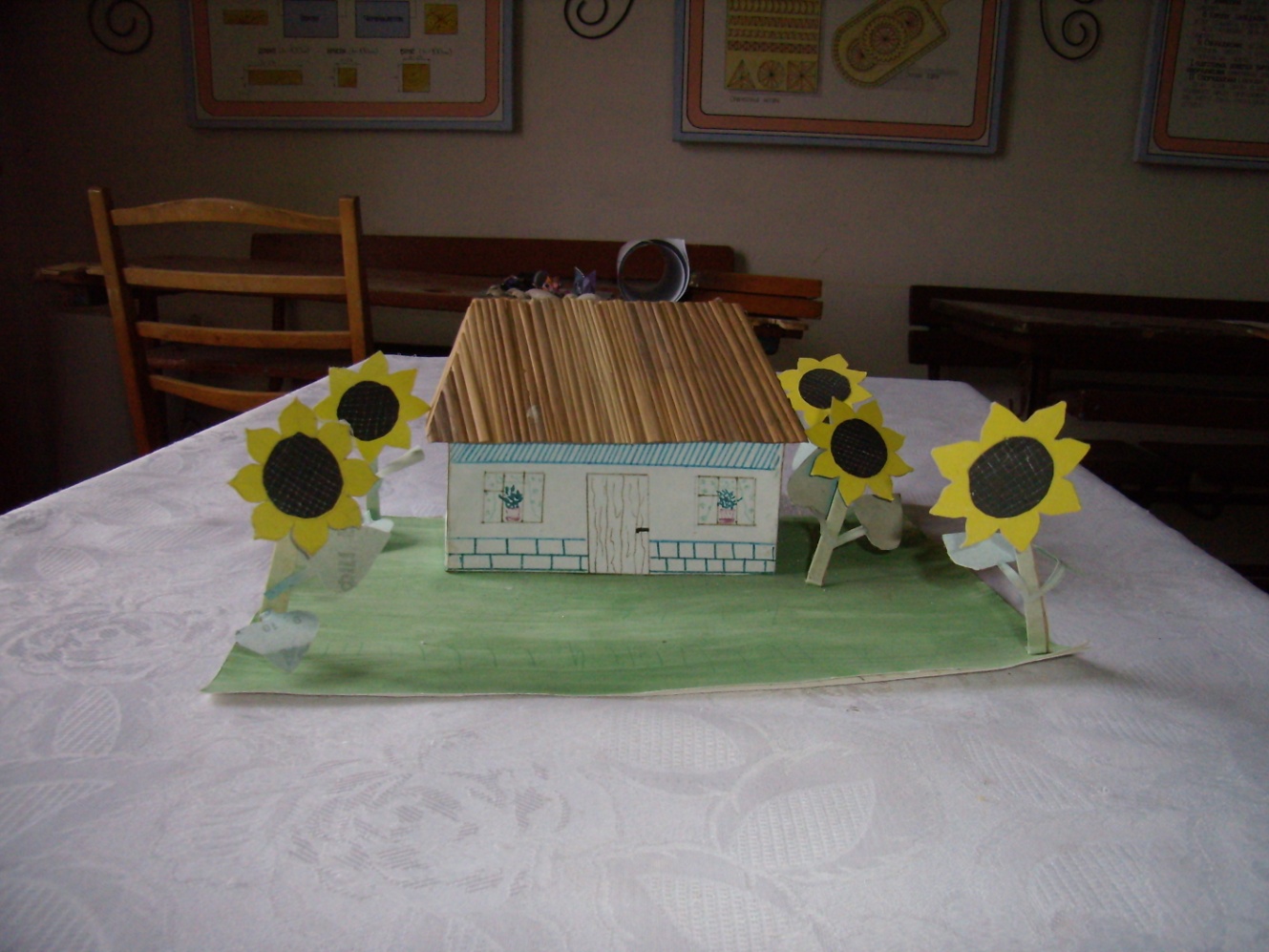 .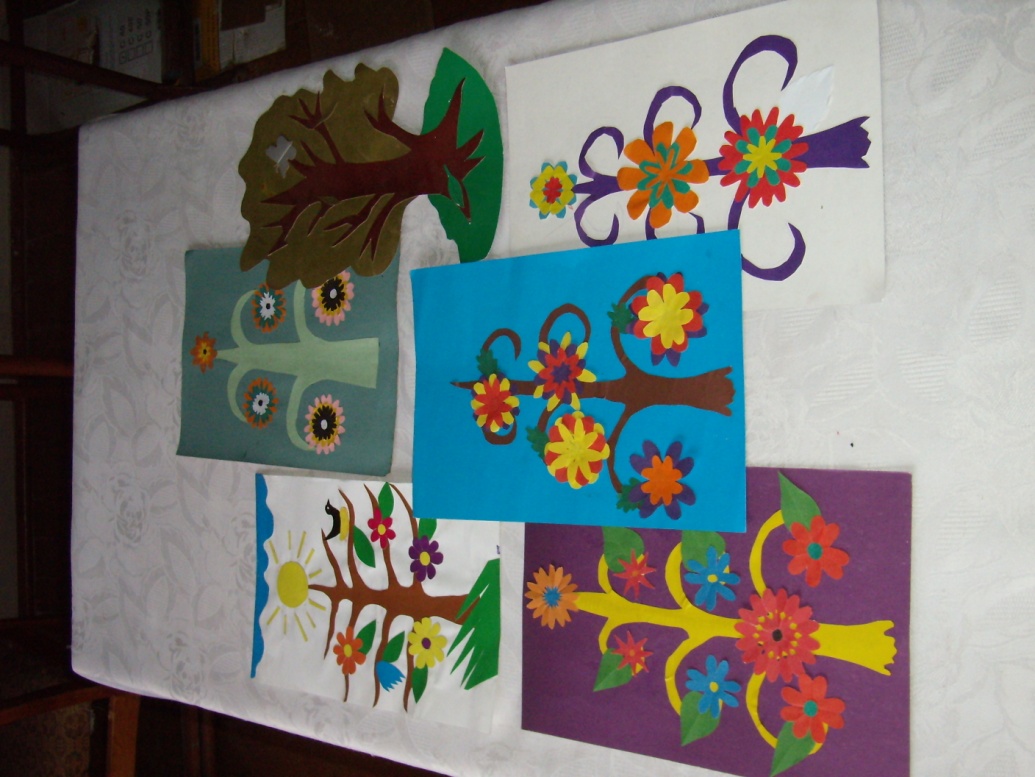 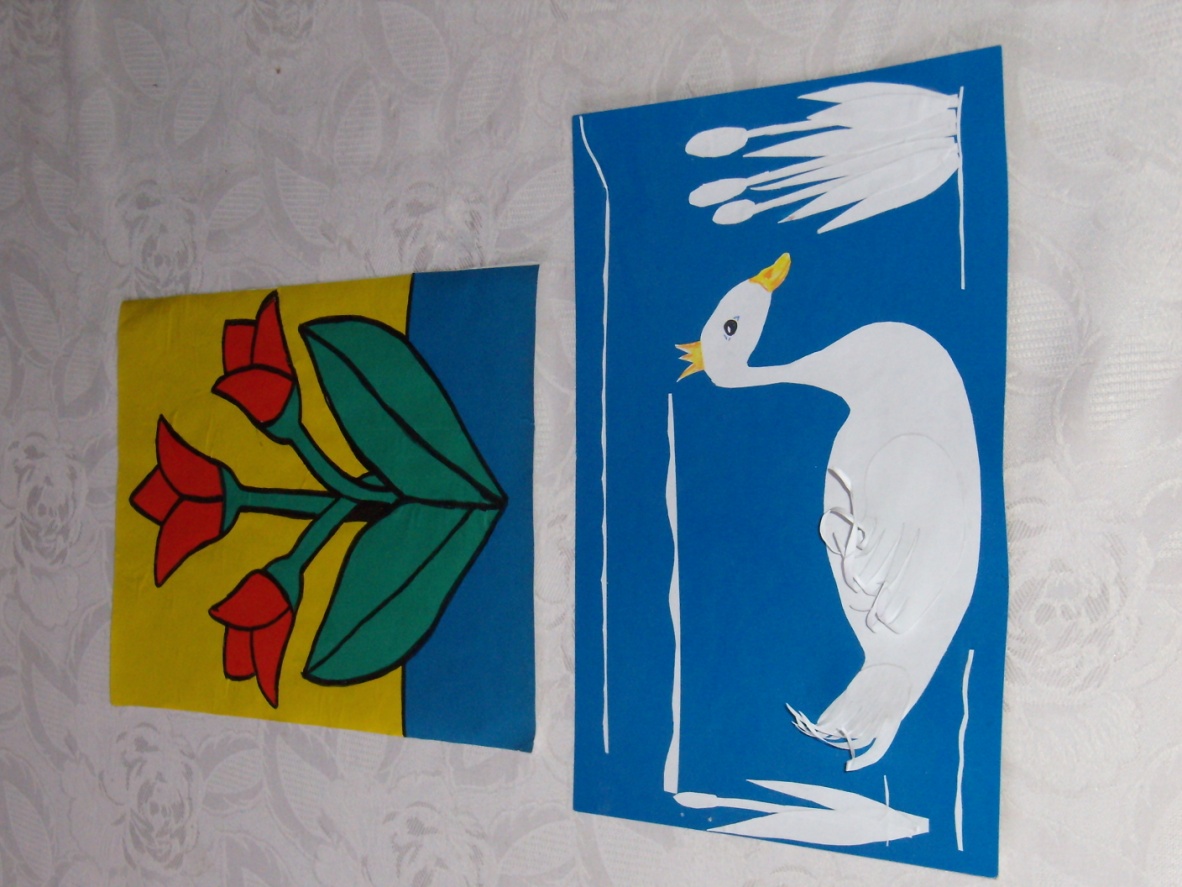 .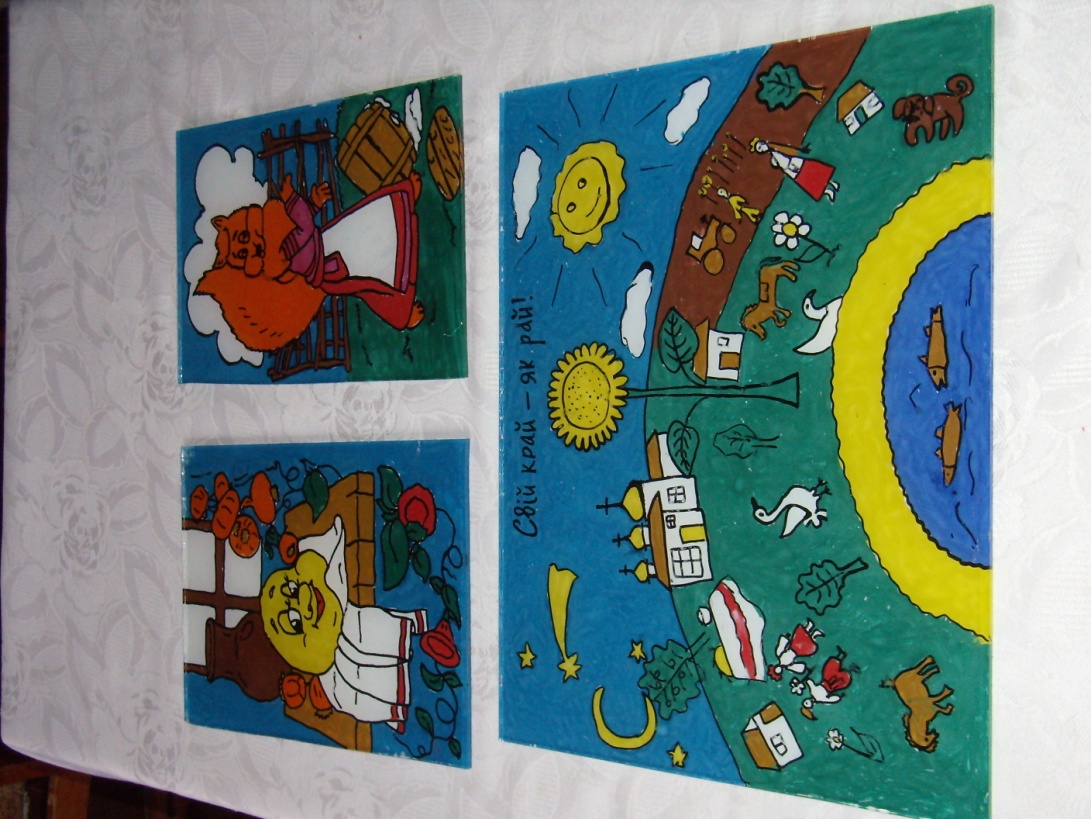 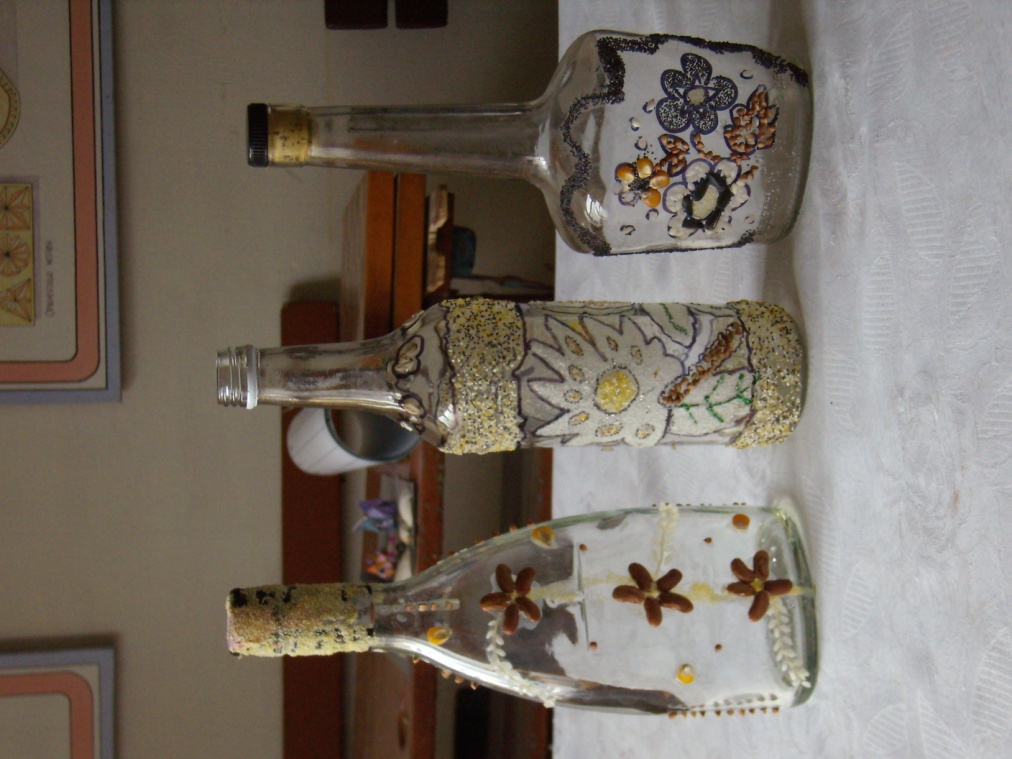 .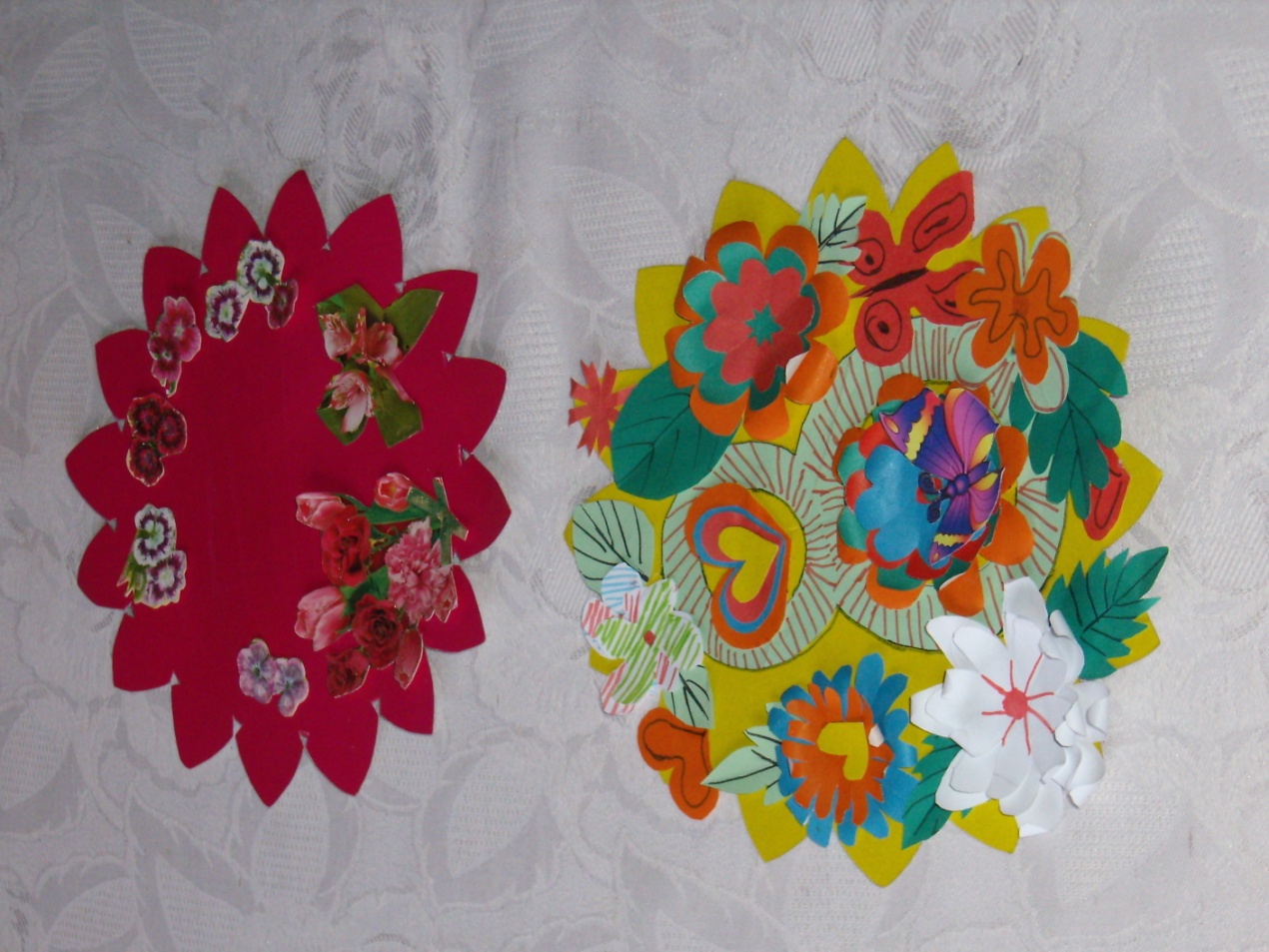 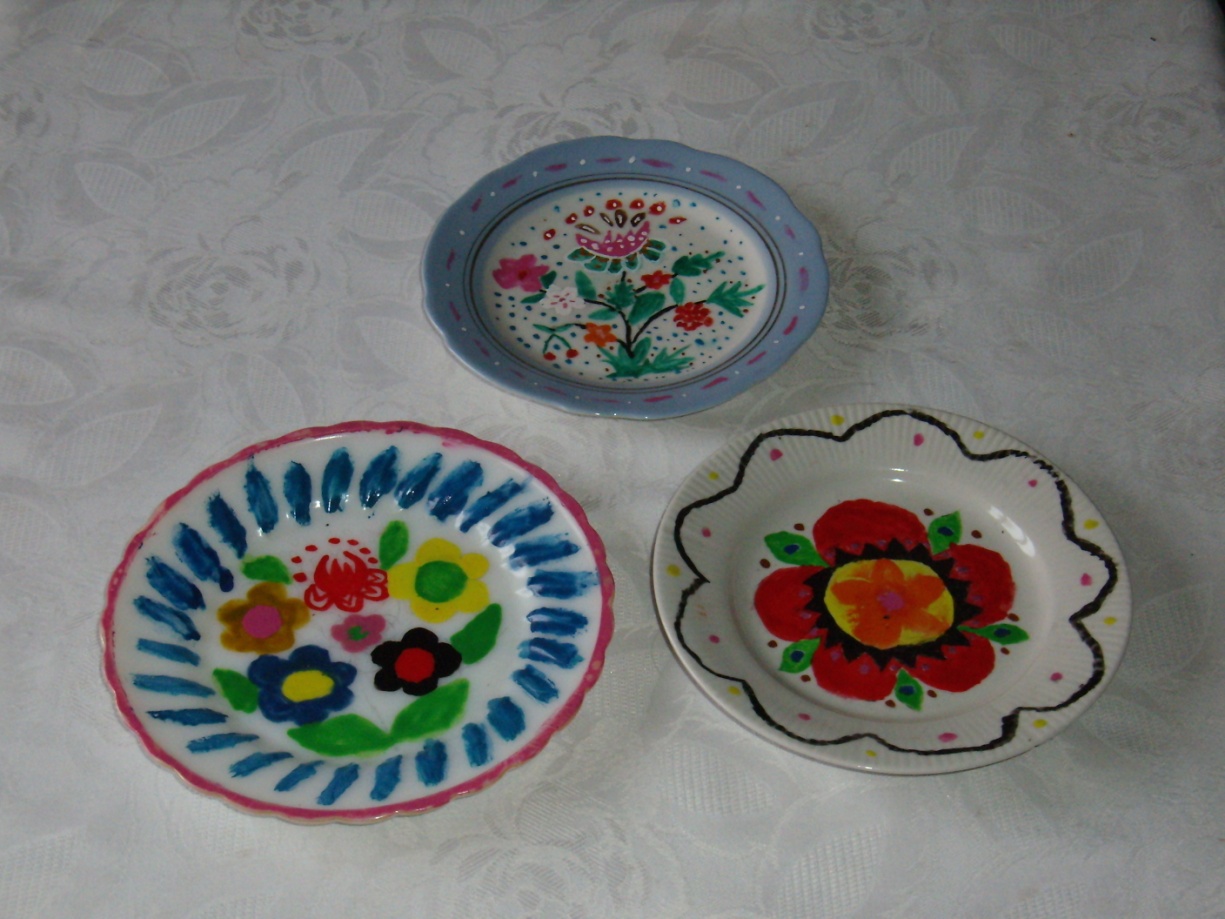 .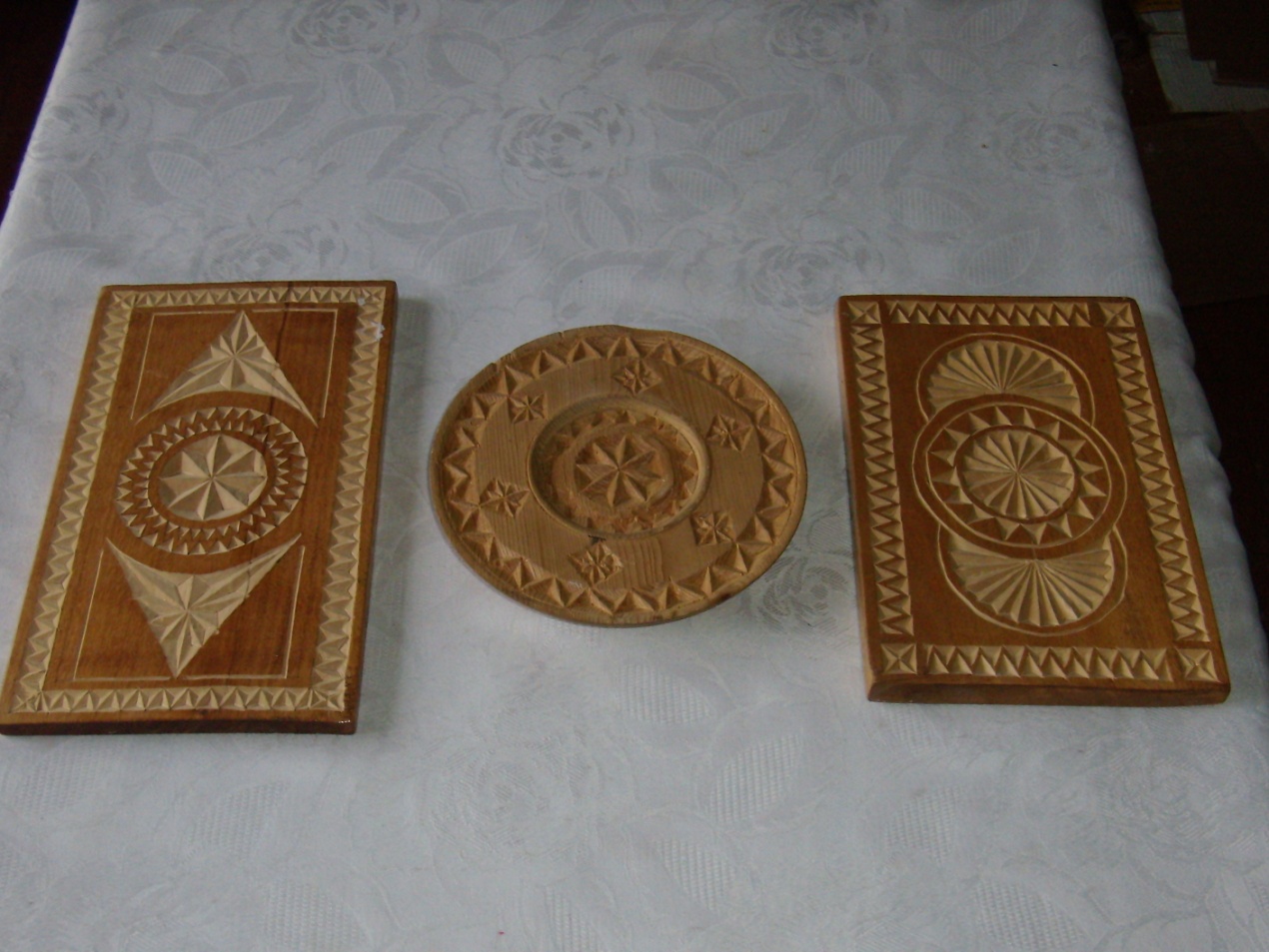 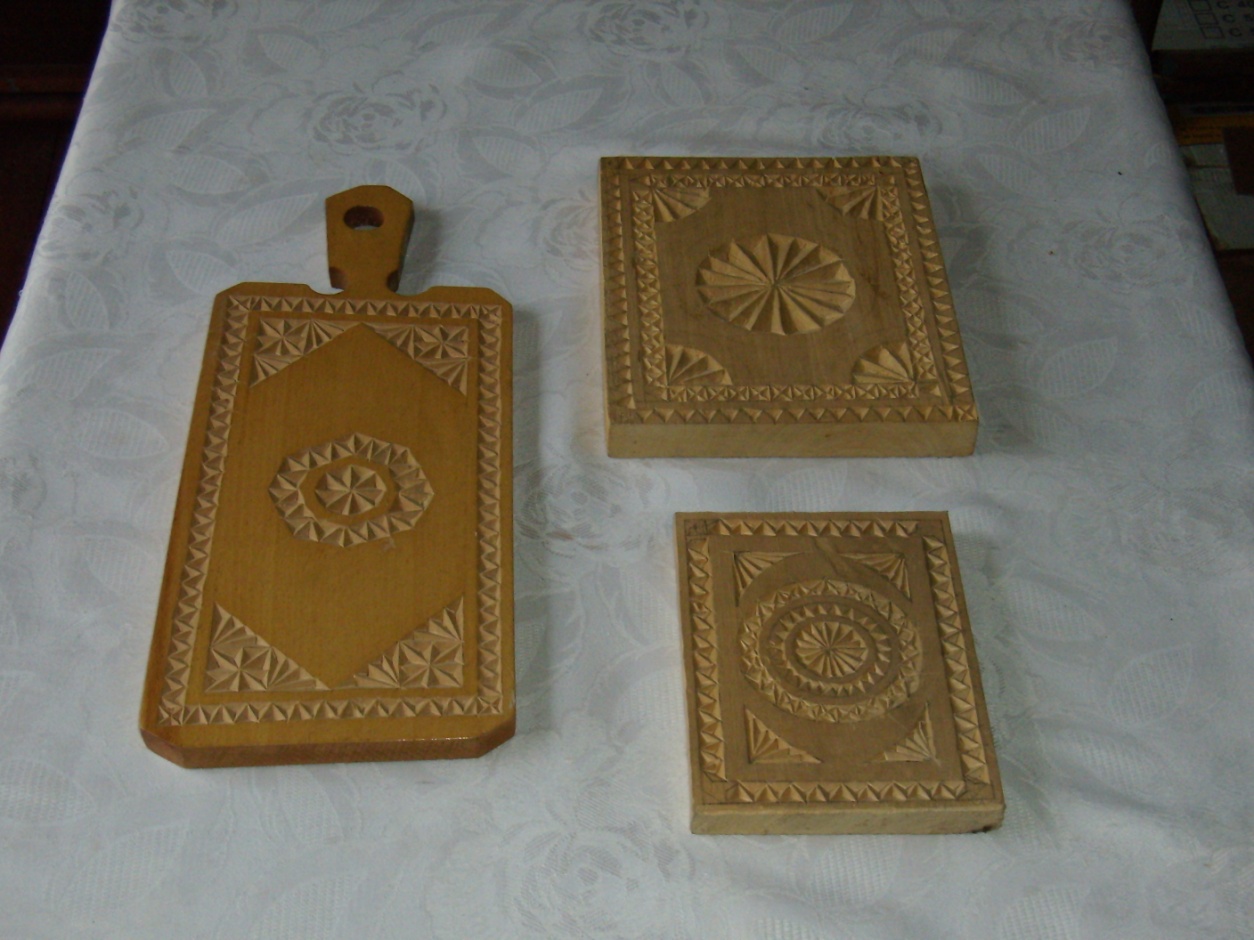 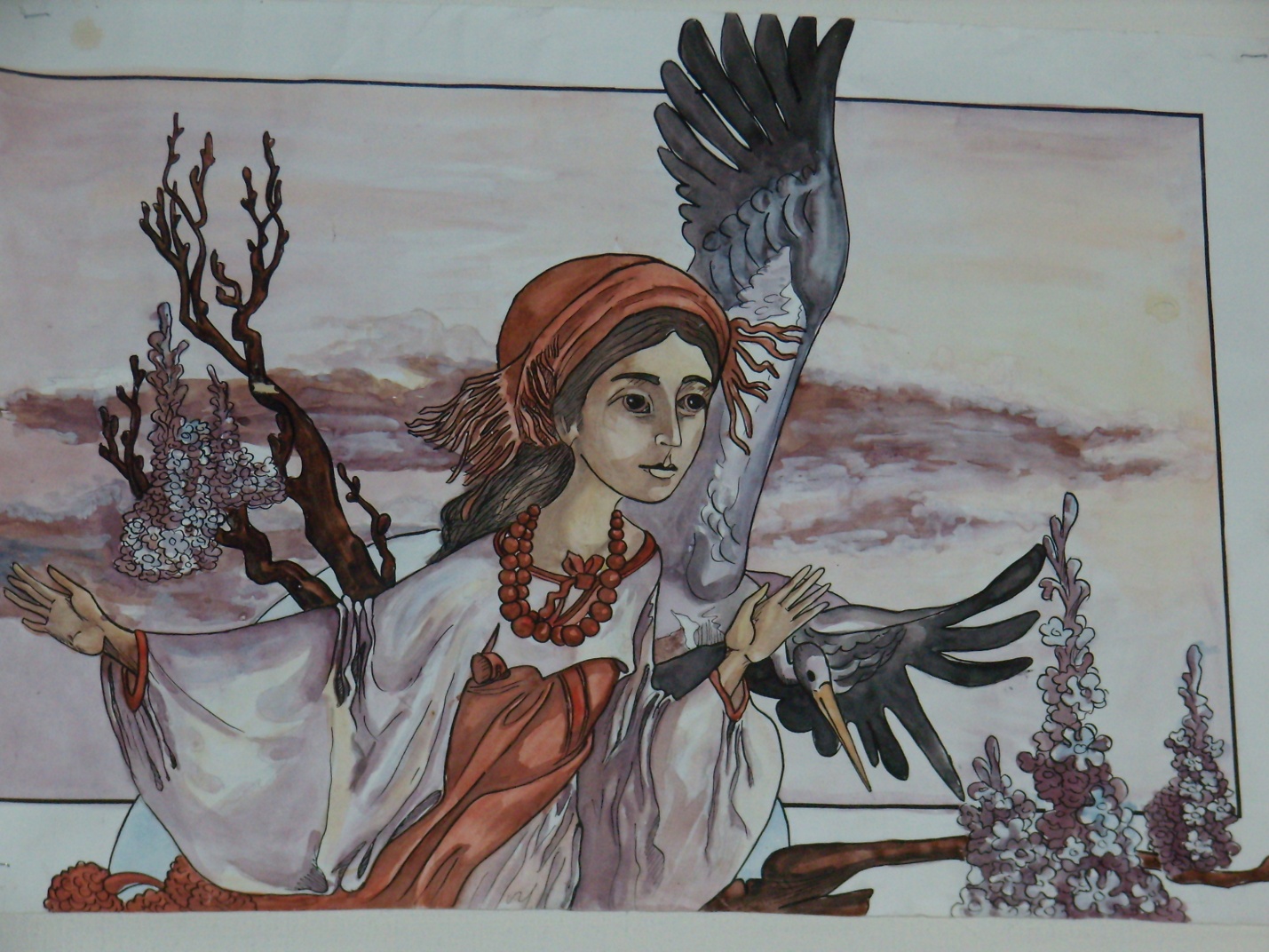 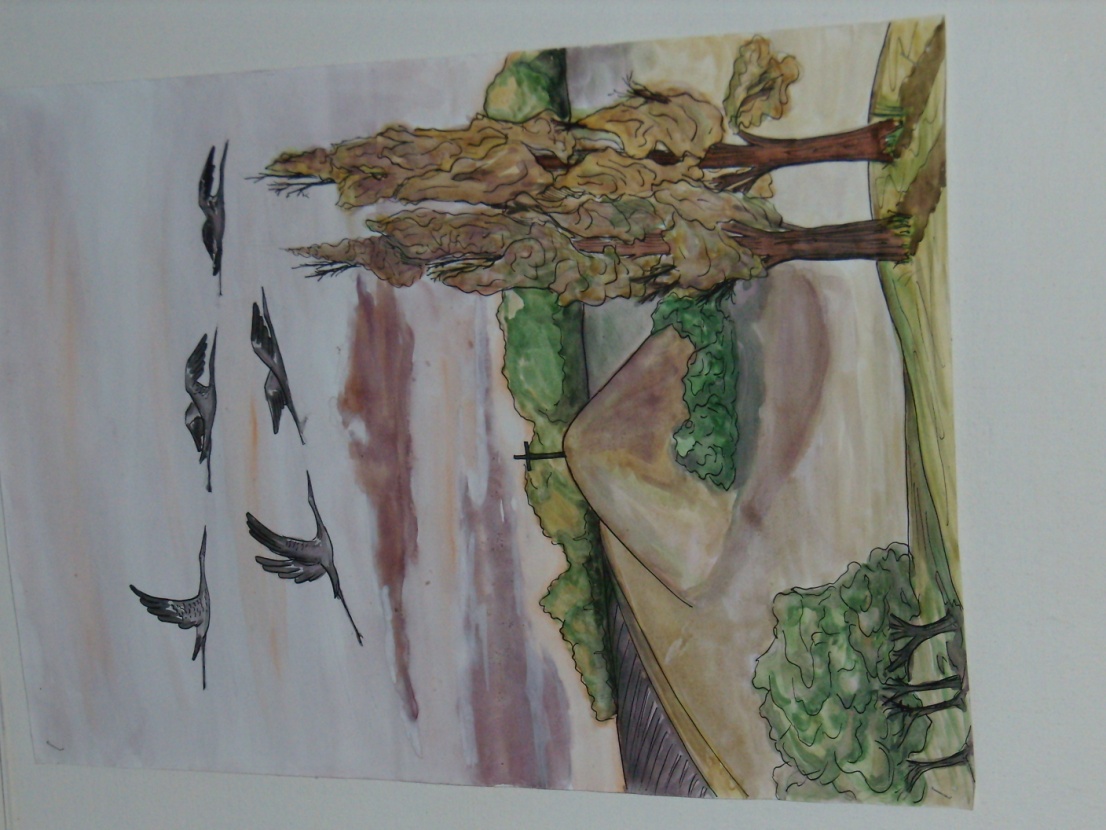 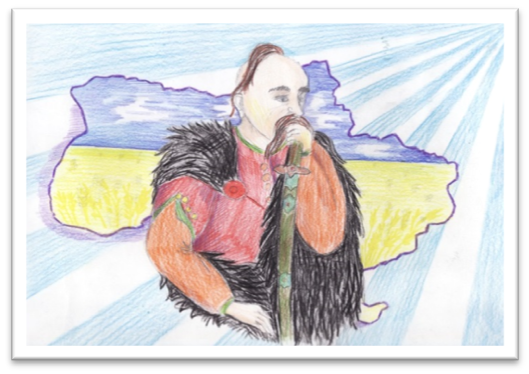 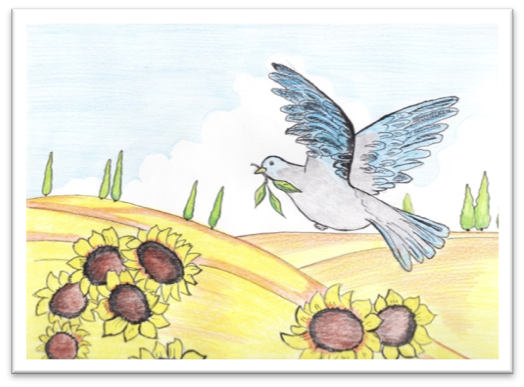 .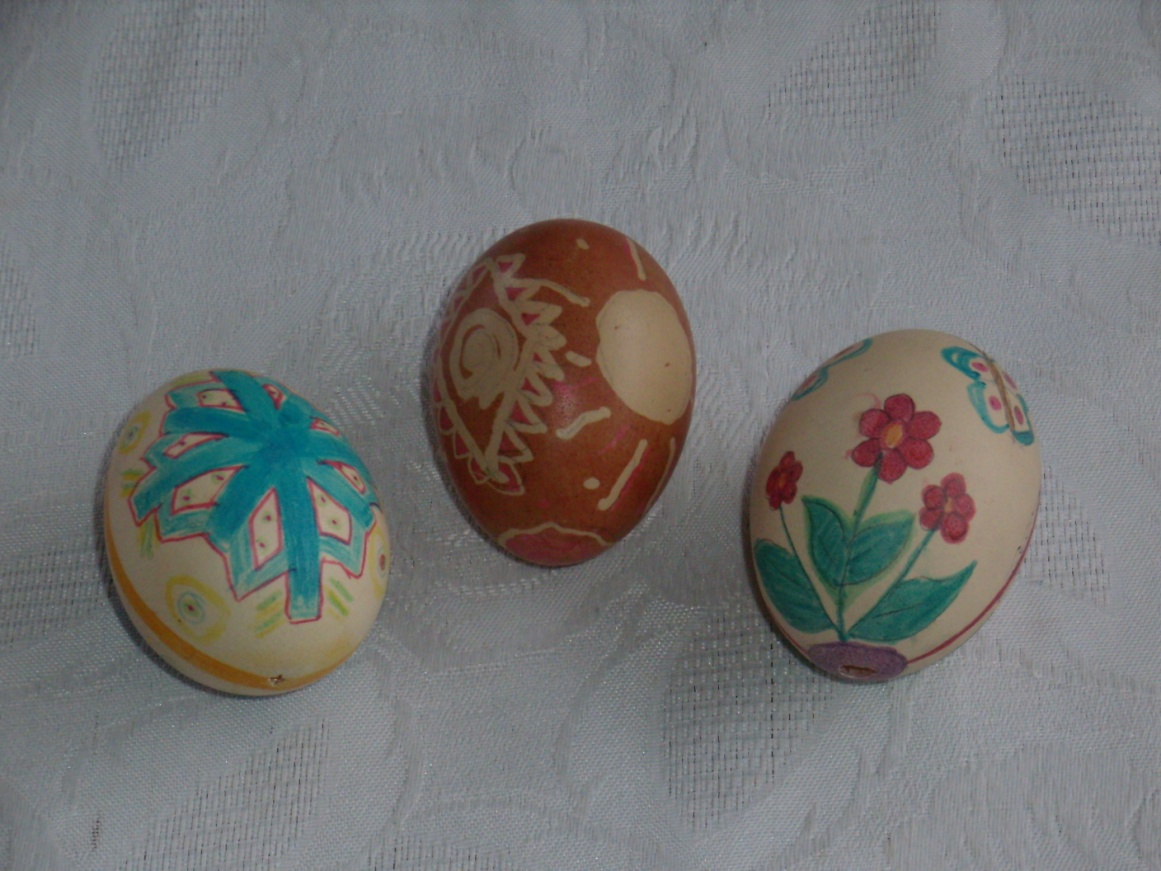 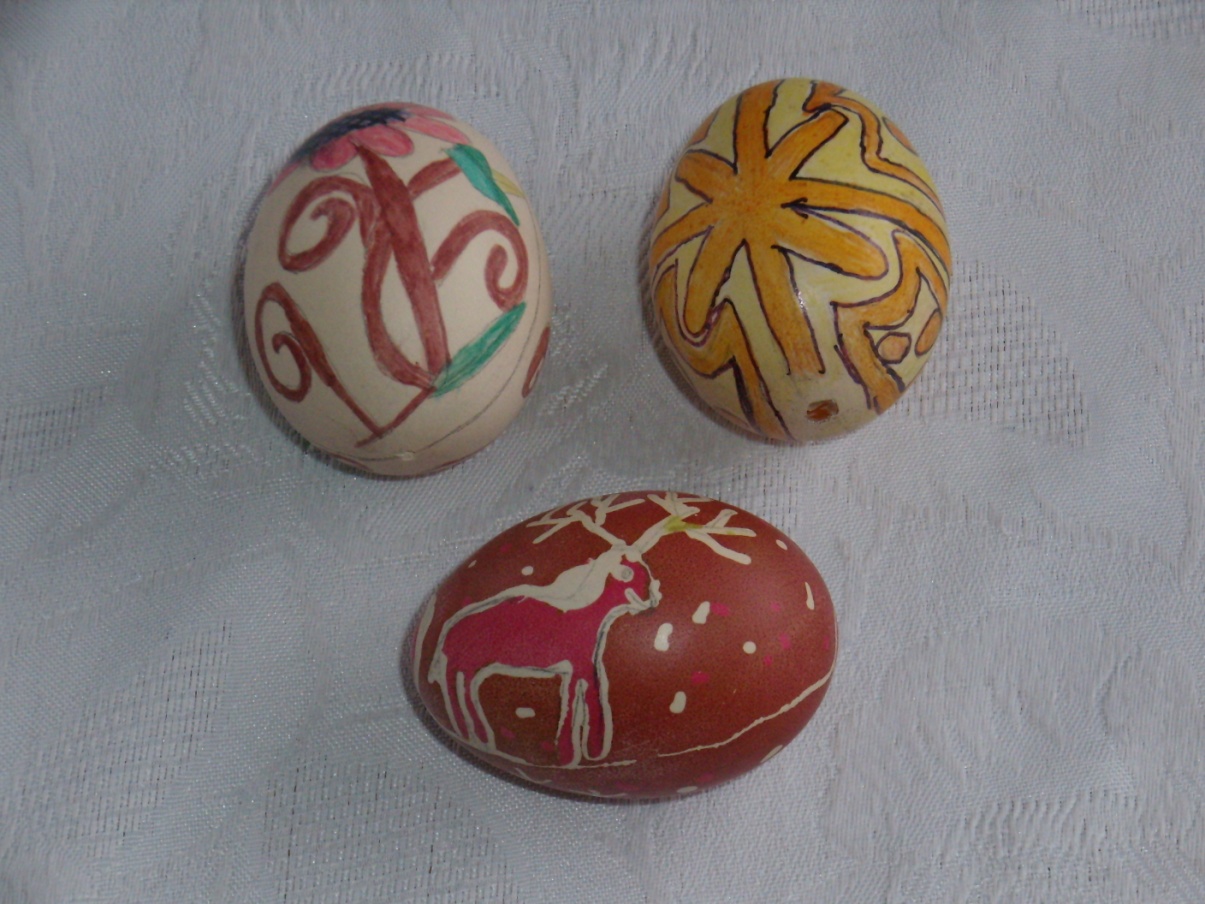 .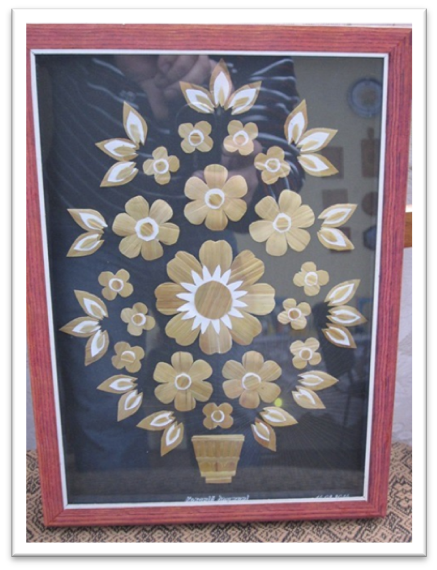 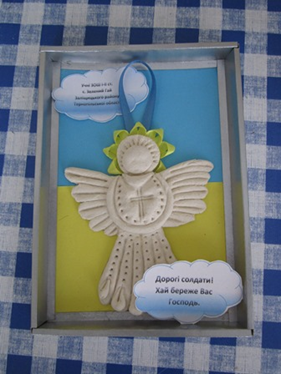 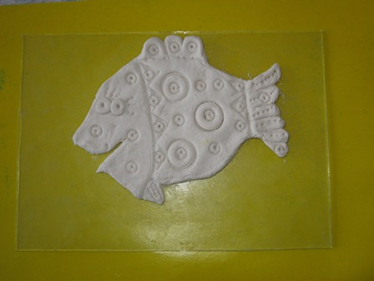 